Stari trg pri Ložu, 21. 8. 2017Št.: 60301-1/2017-24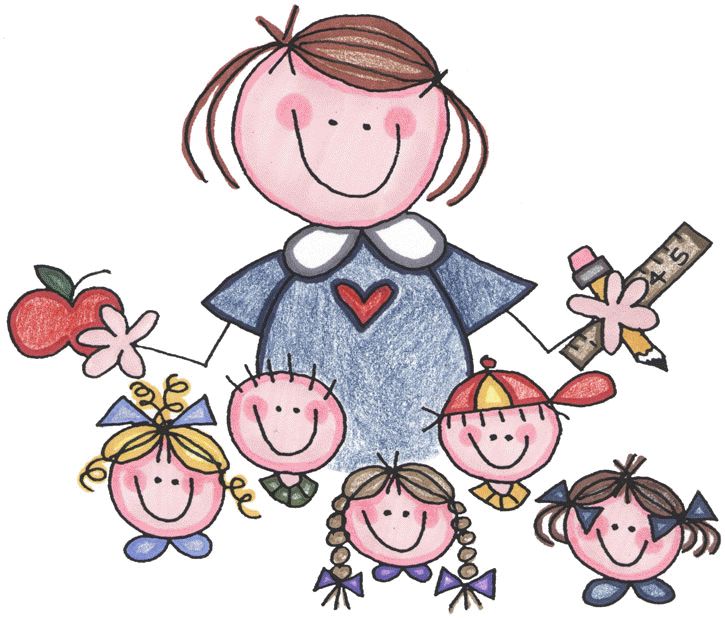 DRAGA PRVOŠOLKA, DRAGI PRVOŠOLECPred tabo je prvi šolski dan. To bo zate čisto poseben dan, zato naj te v petek, 1. 9. 2017, ob 9.30 v šolo v Stari trg pri Ložu pripeljejo starši.S seboj prinesi vse šolske potrebščine. Zaključili bomo ob 10.30. Takrat te bodo prišli iskat starši.Veseliva se srečanja s  tabo.Tvoji učiteljici Urška Cimprič in Helena Novak Obreza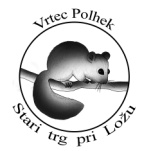 Osnovna šola heroja Janeza HribarjaCesta Notranjskega odreda 321386 Stari trg pri Ložu	tel: 01 707 12 50,   fax:  01 707 12  60os.h-janeza-hribarja@guest.arnes.si